إنّها تمطر حبّاً..شعر: عامر الصّالح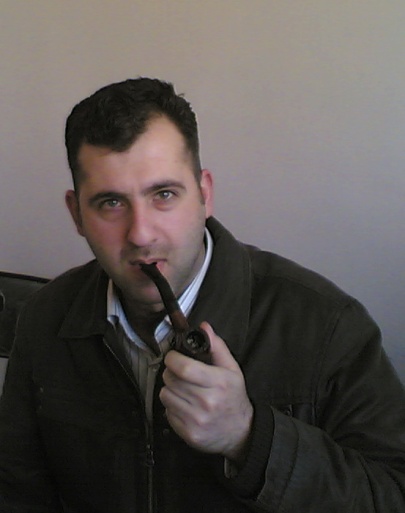 "امرأةٌ بلا ظلّ"كانتْ سعادُ على دخانِ الصبرِتعلنُ توبةً أخرىوتسحبُ نهدها من مصرفِ العهرِ الملوَّنِ والمثيرْ..وعلى رصيفِ الطهرِ تنفجرُ الحكايةُوالمفاجأةُ الكبيرةُ والخباياكانت بلا ظلٍّ تسيرْ !الشمسُ تصرخُ أينها ؟!والصوتُ يرجعُ كالرياحِ ممزقاًفهويةُ الغرباء ظلٌيرسمُ الاسم المبعثرَ ألف حزنْ..!كلّ المقابرِ غيّرتْ أسماءَهاوشواهدِ الموتى تجاهدُ كي تضيعْ !والأمس يخرجُ من عباءةِ أمسهِ متزندقاًوالزهرُ ينتظرُ السحابةَ ألف عامٍكي تعيدَ ربيعَهُ حيّاً..ولا ربيعْ.!***خرجتْ سعادُ من الرذيلةِ مومساً أخرى !فلا بابُ الخطيئةِ عادَ مفتوحاًولا شبّاك بيتِ الله يعطي للحمائمِ إذنهُللعائدين من الجحيمِ بلا ذنوبْ !للعابرين مع المغيبِ وحسبهمأن يدخلوا مثلَ الجميعِ , بلا ظلالٍ كالدروبْ !لكنّه ظلم النوافذِ والزجاجِ المرتشيرجلٌ يرومُ بلا حسابٍوالأنوثةُ للثقوبْ !!***عن صمتها قد تخرجُ المرآةُعن قدرٍ عليها أن ترى كل الوجوه حقيقةًكلّ النفاقْ..!أنثى هي...أنثى لها ما للأنوثةِ في بلادي من حقوقٍفي دساتيرِ الطلاقْ..!طفلٌ رضيعُ , فُتاتُ مالٍ ليس يُشبعُهُ الحليبَثقافةُ العيبِ المؤتمتِ والمفصَّلِ حسب طولِ المشنقةْ..!الكلُّ قاضٍ في بلادي والضحيةُ ذنبهاأن العدالةَ لقَّبتْها "مطلَّقةْ..! "***ليستْ سعادُ قضيةً كبرى بحجمِ الملحِ في جرحِ القبيلهْ..هي طفلةٌ تاهتْ قليلاً عن حدودِ الضوءِعادتْ بعدَ منتصفِ الهزيمةِ كي تُفاجأبالسيوفِ وبالسكاكينِ الطويلهْ..ذُبحتْ سعاد على نصالٍ من تقزّمِ طهرناوعلى نفاقِ الموتِ حين يداعبُ الجفنَ المدمّى كي ينامَ فلا يفيقْ !دمها الطريقُ وبعضُ أشياءٍ رواها إصبعٌ رسمتْ بهِكل الذئابِ المنتمينَ إلى الظلامِ فما لهم بالنورِ شكلُ...وعبارةً أخرى تقولُ لأمَّةٍ :للعهرِ كالأجسادِ ظلُّ..!!هو اغتراب..!؟محيِّرةٌ بداياتُ المحبّة والقصائدِ والنضوجْ..محيِّرةٌ هي الأحلامُ حينَ تراودُ الموتى !كموسيقا الشتاءِ تغازلُ الدفءَ المشرَّدَبينَ أشواقِ النوافذِتحتَ إيقاعِ الثلوجْ..!وفوقَ حدودِ منطقنا الملوّنِحسبَ أمزجة المعابدِ والسلاطينِ العُلا !كإجابةٍ خرساء تبحثُ عن سؤالٍلا يزالُ معلّقاً مثليهلِ الأمواجُ دونَ حنينها ستموجْ..؟!****محيِّرةٌ هي الأمطارُ تنقرُ مثلَ عصفورٍعلى خدِّيعلى صدريأنا يا موتُ لم أخترْ سوى موتي !فكيفَ تريدُ أن أحتارْ ؟!خياراتي مشابهةٌ لقتل البعدِ والمنفىلصلبِ حمامةٍ أخرى من الطيرانِ كي تشفى !لذبحِ اللحن والإيقاع كي تسمو بنا الأوتارْ !تذكَّرْ حينَ تأتيني بصمتٍ كلّه رأفهْأنا حرٌ ولكن...غيرَ موتي لم أختارْ !!*******محيِّرةٌ مرايا الخوفِ تُلبسنا معانينا !وترسمنا بألسنةِ الضبابِ ظلالَ وهمٍ واحتضارٍكم غريبٌ أنتَ يا حقُ ؟!مواجعناوكل قوافلِ اليأسِ المعربدِ في مآقيناوقنبلةٌ تمزّقنا إذا صمتتْ !إذا نطقتْ...أضاءَ بغيمهِ البرقُ وتلعننا السحابةُ ثمَّ تتركُ شعرها للريحِ هاربةًأما من قبلةٍ إلا ظلامُ الفكرِ يسكنها أسىً ؟و ما من معذَّبَةٍ وإلا خلفها شرقُ ؟! *******محيِّرةٌ هي الأوطانُ تحزمنا حقائبهاكأسرى الانتماءِ ولعنةِ الحبِّ المقدّسِ في نهاياتٍ مؤجَّلةٍ وريحٍ غادرهْ !تبعثرنا سحاباً في المدىأحلامنا !أصواتنا !صلواتنا بجحيمِ عينٍ بالبصيرةِ كافرهْ !ويجمعنا الشتاتُ بحكمةٍ منقوشةٍ أجراسهافي ثغرِ مئذنةٍ تصيحْ :لا غربةٌ أبداً لروحٍ ما تزالُعلى المحبَّةِ قادرهْ ! الخليفة !رحلتْ رجولةُ تغلبٍ ومؤيَّدِ..أمستْ نساؤهُمًُ  على شرفٍ صَدِي..موت الشهيدِ الآن أصبحَ مخزياًشرفُ البطولةِ أن تموتَ فدا ثدي !يا داخلاًقصرَ الخليفةِ لا تسلْماذا سيكتبُ شعبهُإن جنَّ ليلُ المعبدِ..باعَ البلادَ بكى على أطلالهاومشى على جرحٍلشعبٍ مجهدِ..يا رافعاًنخبَ الهزيمةِ اِنتظرْواُنظر إلى قعرِ اليدينْ..هذي خريطةُ مسجدٍيُدعى بعرفِ الأنبياءِبثالثِ الحرمينْ..هو قبلةٌ أولى تنزّلَ أمرهامهلاً..رويدكَ اِنتظرْلا تعتقدْ أنَّ الشفاهَ تلاصقتْفالكلُّ يعلمُ أنَّكَالمسكونُ أفكار الرذيلةْ..دعْ ساقَ جاريتكْوأمعنْ بالقتيلةْ..قد استباحوا نهدهاوالكلُّ يلثمُ ثغرهاوأنتَ منشغلٌ بجاريةٍ جميلةْ ..!لا زالتِ الأوراقُ دافئةًأتذكرها؟لخطبتكَ المبينةِ للفضيلةْ..!-2-يا سادتيماذا أقولُ لطفلتيإذ ما أتتني ذاتَ يومٍ تشتري قلماًلترسمَ حاكماًمتنكِّباً كأساً كأنَّهُ بندقيةْ..أأقولُ من أجلِ  الخمورِقد تنازلَ عن قضيّةْ !؟نيناهذا الغيابْ..وأنا أُحالمُ يقظتيعلّي أراها..في مكانٍ مايعطّرُ شَعرهاكل الزوايا...نينا أماميفي ثيابٍ كالضبابْ..ترمي علّي وعيدهالا تختلسْ منّي النظرْ..أغمضتُ عيني تاركاًللعطرِ رسمَ خيالهافوجدتُ أنِّي في الظلامِ كَمَا البصرْ..!نينا تُراقصُ معطفيتدنو إليهِ وتختفيوالحيرةُ البلهاءُ توشي بيننامجنونةٌ نينا تراها..أم أنالازلتُ أجهلُ سرَّهاوالمعطفُ المأخوذُ بينَ ذراعهايتساءلُ..وأنا أفكِّرُ في هدوءٍ صاخبٍماذا تُراها تفعلُ...؟وأركَّبُ الأشياءَثمَّ أُحلِّلُ...يأتي إليَّ جوابُ نينا كالمطرْلا فرقَ حينَ الشوقِبينَ اللحنِ والوترْ..ويغيبُ صوتُ حبيبتيكلّ الحكايا عندَ نينا تُختصرْ..!طِيبة !السيفُ يرقصُ منشداً لحنَ العبيدِ الراكعينَ إلى الملكْوالكلُّ مجتمِع ليحضرَ حفلةً للذبحِ أخرى..فرأى الملكْمسرورَ يذرفُ دمعةً حرّى- لا تبكِ يا سيّافنا هوّن عليكْ..- يا سيّدي بالله أخبرني إذا حزَّ الحسامُ رقابهم حزّا                            على ماذا تُرحْ قدميكْ !!عاد المسيح فينا !!في غيهبِ الأقلامِ تنمو بذرةُ الشكِّ الملطّخِ باليقينْشكٌّ يمارسُ لعبةَ الإغواءِ والرؤيافيأتينا كأحلامِ الضريرِ بدونِ أشكالٍ!كصيحةِ غيمةٍ ضلّتْ طريقَ الغيثِيأتينا.. دموعاً دون أجفانٍسراباً يرسمُ الدربَ المعبَّدَ بالضياعِ وبالحنينْ !إني يقيناً في خوابي العقل منتحراً أرى..فخذوا عيوني كي أرى صوتَ القلائدِ والخلاخلِكيفَ يُشعلُ رغبةَ المصباحِ؟ حيثُ تطلُّ "سالومي" تُراقصُ رأسَ يَحيى ثمَّ تخبو.. ثم يخرجُ ألفُ جرحٍ من ثيابِ الظلِّ قتلى !ثم تدنو من شعوري صورةٌ من صفحتينْماتتْ جراحٌ.. ولمْ يمتْ بعدُ الحُسينْ !****في أرضناالموتُ يرضعُ من أزيزِ البطشِمن صفَّارة الإنذارِمن صاروخِ " كاتيوشا " تموِّنهُ النساء بكثرةٍمن بعدما نفذَ الدقيقْ..!هو مِثْلنايغفو.. ويحلُمُ أن يصيرَ ممثِّلاً !لا يتقنُ الأدوارَ حين تجيءُ قنبلةٌتمزّقُ بعضهُفيقومُ منتصباً ليجمعَ ما تطايرَمن دعاءٍ خابَ ظنَّهُ بالسمامذ أمطرتْ "فسفورها" في ليلةِ الموتِ المقدَّسِ للكرامهْ..في عامِ فيلٍ أحمقٍفقدتْ أبابيلُ الحقيقةِ عقلهَاوكأنَّهُ التاريخُ معتوهٌ جديدٌليس يدري ما يعيدْ!!قامتْ بغزَّة وحدها كلُّ القيامهْ..!***مَن وزّعَ الأدوارَ بينَ الصمتِ.. والصمتِ المعبِّرِ بالسجودْ..ما بالنا صرنا ذئاباً كلنا!!؟قد عاد يوسفُ وحدُهُلا إخوةٌ في الحي ينتظرونَ قمحَ النيلِ!!صار يفيضُ فولاذاً، وصرنا كالسدودْ..صرنا سكاكيناً ولا أحدٌ ذبيحْنحنُ الذنـــــــــوبنحنُ الخطايالا غيركم يا أهل غزة ارتضُواأن يلعبوا دورَ المسيحْ !نونٌ وياءُوكلُّ مابينَ الضلوعِ غناءُوالأحرفُ الأولى لقصَّةِ عاشقٍ ماتَ احتراقاً فوقَ أرصفةِ الهوىما عادَ تُروي شوقهُ الأشياءُنونٌ وياءُوالنومُ في حضن الحبيبِ رجاءُ..!في بُعدهاالليلُ يُلغي بعضَ ألوانيفأصيرُ شخصاً ثالثاًشخصاً يلاحق لعنةًكي تلعنهْ!وتصيرُ عيني مِشعَلاًوشفاهَ جرحي مِئذنه..وأصيرُ طيفاً هائماً من اسمهِ تتساقطُ الأسماءُنونٌ وياءُ والليلُ من دونِ الحبيبِ بكاءُ..!لا تشغلي بالاً فهذه ليلتيفيها أمارسُ كل أنواعِ الجنونْفيها أكونُ مشتتاً مثل المدى..أو لا أكونْفيها أمارسُ لعبتي في البردِ أخلعُ ما عليّلا تشغلي بالاً إذامزَّقتُ في فرحٍ ثيابي فالدفءُ تصنعهُ النساءُنونٌ وياءُ والنارُ من دونِ الحبيبِ شتاءُ..!صرخة !يَا سَارِقِياُنْظُرْ إلَى وَجْهِي قَلِيْلاًلَيْسَ فِيْهِ مَا تُرِيدْهَذِي عُيُونِي لَمْ تَكُنْ يَوْمَاً لِشَيْءإلا لِرُؤيةِ قَاتِلِيهِيَ لَعْنةٌ حَلّتْ عَلَيَّ فَانْتَزِعْهَاوَارمِ بِهَا جَيْشَ العَبِيدْوَاسْحَبْ يَدَيْكَ مِنْ فَمِيلَمْ يَبْقَ لِي مِنْ قَمْحِ أرْضِيإلا صُرَاخ مَبْسَمِيمِنْ جَائِعٍلا زَالَ يُؤمِنُ بِالسَمَالِكَافِرٍمُذْ خَلْقِ رَبِّهِ مُتْخَمِهَذي رِسَالَةُ غَزَّةفَانْصِتْ إلَيْهَا وَاسْتَمِعْوَاطلُبْ لِبَعْضٍ مِنْ رِفَاقِكَ أنْ يَقوموابِالتَرْجَمَهْوَحَاذِرُوا أنْ تُخْطِئُوافَالحَرْفُ قُنْبُلَةٌ تُفَجِّرُ نَفْسَهَاإنْ شَاءَ أنْ يَتَكَلَّمَاحَتَّى الحُرُوفَ وَالرَسَائِلَ والخُطَبْمَفْتُونَةً فِي حُبِّ صَيْدِ جُنُودِكُمسُدَّوا المَعَابِرَ وَالدُّرُوبْوَتَفنَّنُوا فِي خَنْقِنَا..وَتَنَادَمُوالَكِنَّنَا سَنُقَاوِمُوِلِتَنْشُرُوا حَوْلَ المَدَائِنِ فَيْلَقَاًمِن رُعْبِكُمْ..وَكِلابِكُمْ...وَنُبَاحِ أعْوَانٍ لَكُمْلَنْ تُطْفِئوا نيراننافالنارُ  قَدْ سَجَّلتْفي مَوْكِبِ الثَّوارْ...والثَدْيُّ عِنْدَ جَدَّتِيلا زَالَ يُعْطِيكَالصَّبَايَا...تَحْتَ أقْبِيَةِ الحِصَارْ !شرقيّةاليومَ عيدُ الهوى بالحبِ يزدهرُفكلُّ عامٍ وأنتِ الحبُ يا قمـــرُبل كلُّ يومٍ وعينُ الشعرِ حافظةٌما سطّرَ اللهُ في عينيكِ والقـــدرُإني أحبكِ يا سمــراءُ فابتسميليحلوَ الحبُ والأفراحُ والسهــرُ******************إني أحبكِ لا عــــذرٌ ولا أسفٌوهل بحــارٌ لعشقِ الموجِ تعتذرُ ؟يا أبحرَ الشرقِ يا أزهارَ مزرعتييا نخلةً لثمارِ الأرضِ تختصــرُأنتِ الربيعُ ورملُ البحرِ سيـدتيأنتِ الجميلاتُ لا ليلى ولا سحرُأسيافُ خالدَ في رمشيكِ أعرفهاذبّاحةً...... بدمِ العشّاقِ تقتطـرُعيناكِ يا ليتَ ذاكَ البنَّ ملتجئيكهاربٍ من قضاءِ الشرقِ أستتـرُعني أنا سطّري ما شئتِ من قصصٍأسطورتي أبداً..التبغُ والسهـرُ******************من ذا يحاكمُ أزهاراً على عبــقٍأو يرفضُ الحبَ في قلبي ويعتذرُ"الخيلُ والليلُ والبيداءُ تعرفني"مع الهوى سيّدٌ أعلو وأنتصـرُفإن سقطتُ على يديكِ منتحراًفيا بطولــةَ نَسْرٍ فيكِ ينتحـــرُ******************أنا وأنتِ جبالُ الحزنِ نحملهاوكم بحبهِ عانى الجفنُ والبصــرُأنا جراحُ الحسينِ السمرُ أشبههاوكـــربلاءُ لـحزنِ القلبِ تأتزرُسمــراءُ يا قمحَ السماءِ معـــذرةًإن لم تَعُدْ مقلةُ الأشعارِ تعتصــرُاليومَ أكملتُ دينَ الحبِ أكملَــهُوفي العيونِ ارتضيتُ النورَ ينتشرُهذي سطوري وهذا الشِعرُ مشتعلٌفليعبدوا الله في عينيكِ مَن كفرواحديثٌ مملّح !قناعة !سألتُ الله ليلاً عاطرايحتلُ أرصفةَ المكانِيكونُ كلّي ثم يرحلُ فجأةًللغيمِ يتركُ سرَّهُ...كي يُمطرَهْ !عبثاً يحاولُ وأد أصواتيفأهداني " عاهرهْ " !!*********ثأر !شيطانٌ أوقد ناراً كي يؤمن !ما هذه سخريةٌ أخرىلكنَّ الحزنَ يساكنهكالنومِ ,كالوجعِ المزمنْيتنهَّدُ مثل الصحراءِردَّاً على سرِّ تخاذلنا :أرأيتم " بوشاً " يا سادهعن قتلٍ أوقفهُ مؤمنْ ؟!!رانية..وميلادي !من أينَ أبدأُ قصتييا رانيةْ..كلُّ الحكايا حينَ تُروىتنتحرْ..اخفضي صوتَ الرياحِأخافُ.. يلحظني المطرْوتكوَّمي قربي كنارٍ غانيةْتغازلُ الدفءَ المسافرْ...اليومَ ميلاديوكلُّ مواجعِ التاريخِتُولدُ بيإذا لامسْتُ وجهكِبالمشاعرْ!!..قدرٌ  عليناأن نكونَ ثلاثةًعيدي وأنتِ وغائبٌما كان حاضرْ!!..يا رانيةْلا تحملي وزرَ الغيابْإن السحابةَ حين تُمْسَكُلستُ أدعوهُ السحابْ...فأنا أمامكِكالمراياليسَ لي وجهٌ محددْفحاذري أن تخطئيوتلعني صوت الرياحْ..فقد أكونُ معلقاًبينَ الشفاه والسماوقد تكون مراكبيفي البحر تنتظرُ الصباحْ..تغزو حنايا ثغركِالمتبسّمِفاليوم ميلاديوتفكيري مباحْفي أن تكوني سيدةْ..أو خادمةْ...                                      !!لكنها بيروت..!!"لو أنّ البحر يشيخ 
لاختار بيروت ذاكرة له " أدونيس "الليلُ في بيروتَ يلبسُ وجهَ طفلٍوجهَ مرآةٍ تغنّي للحقيقةِ كي تنامْوالكلُّ في بيروتَ يمشي مغمضاًفالدربُ واحدةٌ تسيرُ بلا ابتهالاتٍتصحّحُ خطوهاكسحابةٍ عمياءَ تمطرُ فوقَ أحلامِ اليمامْ !!في ليلةٍ , والضوءُ يرفضُ أن يغادرَ شرفتيحيثُ السؤالُ له على جسدِ القصيدةِ رعشةٌهل كلّ أضواءِ المدينةِ أنجمٌمحتاجةٌ مثلي لأكوامِ الظلامْ..؟!للنورسِ المرمي خلف بوارجِ الصمتِ المسلَّطِفوقَ رقبةِ سيفنا !حيثُ التنازلُ والتخاذلُ سادةٌحتى التواطؤ شيمةٌ وفضيلةٌ بينَ الكرامْ..؟!للتضحياتِ على طريقةِ يعربٍبالنفسِ والمالِ المكدَّسِ في ملاهي "لندنَ"بالنفطِ حينَ يراودُ الصحراءَ عن جسدٍ مشاعٍليسَ يملكُ أن يجاهدَ بالكلامْ !! ولأنهُ شرقٌ جديدٌ أوسطٌقد قدَّموا بيروتَقربانَ اتفاقاتِ السلامْ..!!بيروتُ تُخفي مديةً في جرحهاوتعاودُ الضحكَ البريءَ كقطةٍ تركتْ عصافيرَ البيادرْبيروتُ تمحو ذكرياتٍ والأنوثةُ مثلهالا سُلطةٌ للدمعِ تعلو حزنهافاليَّمُ يعملُ بائعاً متجولاًَبينَ المنازلِ والسطوحِ الغافيةْ..يأتي بما ضاقَ الجريحُ بحملهِللبحرِ يُطعمُ شمسهُ إن لم تُضئ فوق الجميعِ محبةًأو عافيةْ.. يمضي إليها الوقتُ حاجّاً والعقاربُ تنتظرْ !لكنها بيروتُ حينَ صفائهاتُلغي الإجابةَوالتساؤلُ ينتحرْ..!!بعثة شهريار !اِرمي بعيداًكلَّ أقنعةِ الوضوحْوتلحّفي مثلي..بشيءٍ من دوارْوتسرّبي في داخلي..بحثاً عليَّيا شهرزادْإنِّي فقدتُ هويتيوفمُ الحقيقةِ جائعٌهذا لسانيمثلَ أضرحةِ الفجورِحينَ يلبسها الغبارْ !!يا شهرزادْجسدي غريبٌ عن ثيابيو الحكايا خائفةْ..والديكُ يقتلهُ النعاسُعلى مسارحِ ليلتيوالصبحُ يعدو هارباًخلفَ الشموعِ المجحفةْ..كُوْنِي كغربةِ صوتهاتلكَ السيوفِ النازفةْحيثُ التجنِّي في الهوىكُوْنِي كموتي منصفةْ..!يا شهرزادْأينَ الوصايا من أبي أينَ اختفتْ ؟تلكَ التي كانت هنا..جرحامعلّقةًوبعض الموتِ يسكنهاإذا نزفتْيكونُ نزيفها ملحاأحادثهافتَرجعُ لهفتي وجعاًيُسائلُ كل أوجاعيأشمسٌ تأكلُ القبحا..؟!يا شهرزادْإنِّي أفيضُ براءةًوبداخلي طهرٌ معتّقْإن جاءني يوماً ضميرييشكو إليَّ الاحتضارْنادى من القبرِ الشعورُيا شهريارْ...يا شهريارْاِقطعْ لسانَهُ من جذورهِوابتدئ معهُ الحوارْ..!!خذني معكْالشِعرُ يحترفُ الغوايةَيا حبيبيمثلَ راقصةٍ بماءْفاصنعْ حجاباً من ثيابيواكتبْ كلاماً عن غيابيكيفَ تبكي يا حبيبيمثلَ سكينٍ جريحٍفي حضورِ الكبرياءْلا تختبئ خلفَ الظلالِيا صغيريقد تلاشتْ بعدَناأجسادَ ظلِّكَ فانكشفتَ..ولتعْترفْ أنِّي أُحبُّكَيا حبيبيهل تُراني قد كفرتُ إذا اعترفتَ...!في عالمِ الأرواحِ نحنُيا كيانيحيثُ تسكننا الوجوهْ..لا تلتفتْ خلفكْفلا ظلٌّ عليكَ يتبعكْتخشى عليهِ أن يتوهْ..قم سابقِ اللحنَ المهاجرَيا حبيبيقبلَ أن أغفو لأسْمَعَكْأمسِكْ يديواسمعْ كيانيكيفَ يهذي يا حبيبي"خذني معكْ"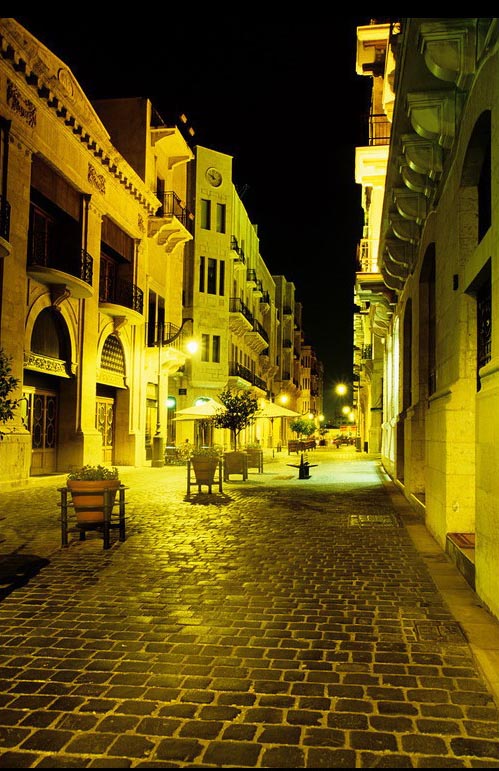 